Текст нижеприведенной редакции Решения №18 от 30 сентября 2004 г.  “ Об утверждении Положения «О порядке исчисления и уплаты сбора за право использования местной символики на территории города Тирасполя и подчинённых ему административно-территориальных единиц» официально не опубликован (Редакция подготовлена Аппаратом Тираспольского городского Совета народных депутатов с учетом изменений, внесенных Решениями Тираспольского городского Совета народных депутатов №22 от 13.10.2005 г.;  от № 5 от 18 июля 2013 г.; №  6/1 от 26 сентября 2013 г., №31 от 21 марта 2019 года, №54 от 23 ноября 2021 года)								      № 18             30 сентября 2004 г.					       32-я                          XXII В соответствии с Законом Приднестровской Молдавской Республики от 19 апреля 2000 года N 321-ЗИД "Об основах налоговой системы в Приднестровской Молдавской Республике"   (СЗМР 00-3) в действующей редакции, в целях формирования доходной части муниципального бюджета, Тираспольский городской Совет народных депутатов РЕШИЛ:Утвердить Положение «О порядке исчисления и уплаты сбора за право использования местной символики на территории города Тирасполя и подчинённых ему административно-территориальных единиц» (прилагается).Настоящее Решение вступает в силу с 1 января 2005 года.Председатель городского Совета						            В.М.ИванченковРетроспектива изменений Приложения Редакция 2: Решение 4-й сессии  Тираспольского городского совета народных депутатов XXIII созыва  № 22 от 13 октября 2005 г.Редакция 3:  Решение 15-й сессии  Тираспольского городского совета народных депутатов XXIV созыва  № 5 от18 июля 2013 г.Редакция 4: Решение 16-й сессии  Тираспольского городского совета народных депутатов XXIV созыва  №  6/1 от 26 сентября 2013 г.   Редакция  5: Решение 14-й сессии Тираспольского городского Совета народных депутатов XXV созыва №31 от  21 марта 2019 г. Редакция  6: Решение 8-й сессии Тираспольского городского Совета народных депутатов 26   созыва №54 от  23 ноября 2021 г. Приложение к Решению 32-й сессии Тираспольского городского Совета народных депутатов XXII созыва № 18 от 30.09.2004 г.ПОЛОЖЕНИЕО порядке исчисления и уплаты сбора за право использования местной символики на территории города Тирасполя и подчинённых ему административно-территориальных единиц.1. Общие положения.Настоящее Положение разработано в соответствии с Законом Приднестровской Молдавской Республики от 19 апреля 2000 года N 321-ЗИД "Об основах налоговой системы в Приднестровской Молдавской Республике" (СЗМР 00-3) с изменениями и дополнениями, внесенными законами Приднестровской Молдавской Республики от 30 сентября 2000 года N 347-ЗИД (СЗМР 00-3); от 17 октября 2001 года N 52-ЗИД-III (САЗ 01-43); от 24 октября 2001 года N 55-ЗИ-III (САЗ 01-44); от 17 декабря 2001 года N 74-ЗИ-III (САЗ 01-52); от 28 декабря 2001 года N 83-ЗИД-III (САЗ 01-53); от 28 декабря 2001 года N 88-ЗД-III (САЗ 01-53); от 17 сентября 2002 года N 189-ЗД-III (САЗ 02-38); от 25 декабря 2002 года N 213-ЗИ-III (САЗ 02-52); от 22 мая 2003 года N 277-ЗИ-III (САЗ 03-21), от 17 ноября 2003 года (САЗ 03-47).В целях настоящего положения используются следующие определения:Сбор за право использования местной символики (далее сбор) - форма изъятия в местные бюджеты городов и районов денежных средств за право использования производителями местной символики на выпускаемой ими продукции.Местная символика - официально утвержденные гербы, их существенные элементы, флаги и цвета флагов в установленной последовательности, виды местностей, исторические памятники; наименования, в том числе и исторические, городов, местностей, территорий, населенных пунктов, а также иные символы территориального образования. Перечень объектов города Тирасполя и подчинённых ему административно-территориальных единиц, использование которых на выпускаемой продукции, подлежит обложению сбором определяется в соответствии с приложением 1  к настоящему Положению.Использование местной символики - любое ее изображение на продукции, а также ее упаковке, этикетке, ярлыке или ином аналогичном носителе информации о продукции, если эта продукция реализуется с таким носителем информации. Не признается использованием местной символики изображение входящих в ее состав религиозных символов и сюжетов.2. Плательщики сбораПлательщиками сбора за право использования местной символики являются:а) организации всех организационно-правовых форм и форм собственности, имеющие согласно гражданскому законодательству Приднестровской Молдавской Республики статус юридического лица, осуществляющие предпринимательскую и иную деятельность, направленную на получение дохода, согласно действующему законодательству Приднестровской Молдавской Республики на территории Приднестровской Молдавской Республики - производители продукции (работ, услуг) с использованием местной символики;б) филиалы, представительства и любые другие организации, образованные в соответствии с законодательством иностранных государств, которые осуществляют предпринимательскую и иную деятельность на территории Приднестровской Молдавской Республики и являются производителями продукции (работ, услуг) с использованием местной символики;в) физические лица, зарегистрированные в установленном порядке в качестве индивидуальных предпринимателей без образования юридического лица, которые являются производителями продукции (работ, услуг), на которой использована местная символика.Ретроспектива П. 4  ПоложенияРедакция 2: Решение 4-й сессии  Тираспольского городского совета народных депутатов XXIII созыва  № 22 от 13 октября 2005 г. Не являются плательщиками сбора:а) республиканские и местные органы государственной представительной и исполнительной власти;б) орган, осуществляющий функции Центрального банка Приднестровской Молдавской Республики;в) бюджетные учреждения и организации, полностью финансируемые за счет средств соответствующего бюджета;г) некоммерческие организации, включая общественные и религиозные организации (объединения)д)  хозяйствующие субъекты, осуществляющие свою деятельность в сфере СМИ, учредителями которых являются органы государственной власти и местного самоуправления;е)  профессиональные (нелюбительские) спортивные клубы, при условии получения согласия на использование местной символики.Производители, планирующие выпускать продукцию с использованием местной символики или уже выпускающие ее, обязаны получить разрешение на право использования символики города Тирасполь по форме согласно приложению № 2 к настоящему Положению посредством обращения в Государственную администрацию города Тирасполь, с указанием, какую продукцию и с какой местной символикой производят или собираются производить, предполагаемый объем (в натуральном выражении), сроки выпуска, ориентировочную цену единицы продукции.Разрешение на право использования местной символики выдается плательщикам сбора в следующем порядке: физическим лицам - сроком на один год, юридическим лицам - до момента прекращения деятельности по заявлению производителя или по требованию органа, выдавшего разрешение, а также по ходатайству налоговых органов, при наличии объективных причин и представлении соответствующего обоснования.При получении разрешения на право использования местной символики, налогоплательщики, зарегистрированные в городе Тирасполь, направляют один его экземпляр - в налоговый орган по городу Тирасполь, для учета и контроля за правильностью и полнотой перечисления сумм сбора. Налогоплательщики,  зарегистрированные в других городах (районах) дополнительно направляют один экземпляр разрешения в налоговый орган по месту регистрации.Производителям запрещается реализация продукции с местной символикой без наличия полученного в установленном порядке разрешения на право ее использования.В спорных случаях основанием для запрета выпуска продукции является экспертное заключение исполнительного управления архитектуры, градостроительства и землеустройства города Тирасполя.3.  Объекты взимания сбора Объектом взимания сбора является стоимость реализованной продукции (работ, услуг) с использованием местной символики на территории и за пределами Приднестровской Молдавской Республики. Не облагаются сбором за использование местной символики операции по реализации продукции, товаров с изображением местной символики, произведенных по заказам органов государственной власти и управления, органов местного самоуправления, бюджетных организаций для обеспечения их функций или в государственных интересах, если приобретение этих товаров осуществляется за счет бюджетных средств.4. Ставки сбораСбор с юридических лиц взимается ежемесячно по ставке 0,05% от стоимости реализованной продукции (работ, услуг).Сбор с физических лиц, занимающихся предпринимательской деятельностью без образования юридического лица, взимается единовременно в размере 50 РУ МЗП в год. При использовании физическим лицом местной символики менее одного года размер сбора исчисляется пропорционально числу месяцев использования символики.5. Порядок исчисления сбора Сумма сбора определяется плательщиком самостоятельно на основании данных бухгалтерского учета как соответствующая ставке процентная доля от стоимости реализованной продукции (работ, услуг) с использованием местной символики – для юридических лиц, как фиксированная сумма сбора - для физических лиц, занимающихся предпринимательской деятельностью.Плательщик представляет в территориальную налоговую инспекцию по месту учета (регистрации) расчет сбора по форме согласно приложению №2 к настоящим методическим рекомендациям в сроки, установленные для сдачи бухгалтерской отчетности за отчетный месяц.По организациям, в состав которых входят территориально обособленные структурные подразделения (филиалы, отделения и др.), головной организацией составляется общий расчет сбора, который направляется в территориальную налоговую инспекцию по месту учета головной организации. Уплата сбора производится в муниципальный бюджет города Тирасполя в следующем порядке:а) юридическими лицами, являющимися плательщиками сбора, за счет прибыли, остающейся в распоряжении организация (после уплаты налога на доходы организаций), в течение 10 (десяти) дней с момента сдачи расчета;б) физическими лицами, являющимися плательщиками сбора, за счет собственных средств единовременно на момент получения разрешения на право использования местной символики. Причитающаяся по расчету сумма сбора вносится плательщиками через учреждения банка и зачисляется в доход местного бюджета г. Тирасполь. Платежное поручение или его копия, удостоверяющее уплату сбора, представляется плательщиком в налоговый орган. Возврат (зачет) излишне уплаченных (взысканных) сумм сбора производится в порядке, установленном действующим налоговым законодательством Приднестровской Молдавской Республики.Ретроспектива изменений пункта 16-1Редакция  5: Решение 14-й сессии Тираспольского городского Совета народных депутатов XXV созыва №31 от  21 марта 2019 г. Редакция  6: Решение 8-й сессии Тираспольского городского Совета народных депутатов 26   созыва №54 от  23 ноября 2021 г. 16-1. Предоставление отчетности в соответствии с настоящим Положением в электронном виде осуществляется посредством государственной информационной системы «Электронная отчетность»  по формам, размещенным на ресурсе системы6. Ответственность плательщиков и контроль налоговых органовОтветственность за правильность исчисления, полноту и своевременность перечисления сумм сбора в бюджет возлагается на юридических и физических лиц, являющихся плательщиками сбора.При установлении фактов неправильного исчисления сбора, несвоевременной уплаты или внесения его не в полном объеме плательщик несет ответственность в соответствии с действующим законодательством Приднестровской Молдавской Республики.Контроль за полнотой, правильностью и своевременностью внесения сбора за право использования местной символики осуществляется налоговыми органами в соответствии с действующим законодательством Приднестровской Молдавской Республики.Приложение №1к Положению «О порядке исчисления и уплаты сбора за право использования местной символики на территории города Тирасполя и подчинённых ему административно-территориальных единиц»ПЕРЕЧЕНЬобъектов города Тирасполя и подчинённых ему административно-территориальных единиц, использование которых на выпускаемой продукции, подлежит обложению сбором за право использования местной символики на территории города Тирасполя и подчинённых ему административно-территориальных единицНаименование города Тирасполь и населённых пунктов подчинённых ему и слова образованные на основе указанных наименований, их корней.Наименование районов, улиц и слова образованные на основе указанных наименований, их корней.Гербы, их существенные элементы, флаги и цвета флагов в установленной последовательности города Тирасполь и населённых пунктов подчинённых ему.Изображение памятников города Тирасполь и населённых пунктов подчинённых ему и слова образованные на основе указанных наименований, их корней.          5. Изображение зданий, улиц, парков, памятников и т.п. объектов и их фрагментов города Тирасполь и населённых пунктов подчинённых ему, принадлежащих муниципальному образованию.Приложение № 2к Положению «О порядке исчисления и уплаты сбора за право использования местной символики на территории города Тирасполя и подчинённых ему административно-территориальных единиц»Штамп или отметка
налогового органаПолучено "	" _200 г.РАЗРЕШЕНИЕ № на право использования местной символикиот«____»_____________________200    г.ВыданоГлава Госадминистрации г. Тирасполя                              _____________________М.П. (заверяется гербовой печатью Госадминистрации)Ретроспектива изменений приложения №3 к положению Редакция 3:  Решение 15-й сессии  Тираспольского городского совета народных депутатов XXIV созыва  № 5 от18 июля 2013 г.Редакция 4: Решение 16-й сессии  Тираспольского городского совета народных депутатов XXIV созыва  №  6/1 от 26 сентября 2013 г.                                                      Приложение № 3к Положению «О порядке исчисления и уплаты сбора за право использования местной символики на территории города Тирасполя и подчинённых ему административно-территориальных единиц»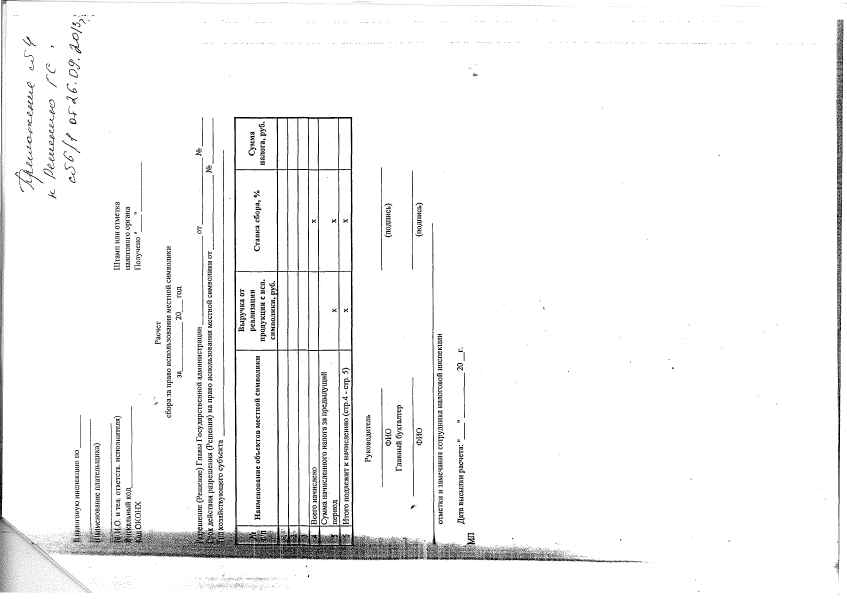 Об утверждении Положения «О порядке исчисления и уплаты сбора за право использования местной символики на территории города Тирасполя и подчинённых ему административно-территориальных единиц» (для юридических лиц - полное наименование; для физических лиц - Ф.И.О., паспортные данные, номер патента)№ п/пНаименование продукцииКоличествоИспользуемая символикаСтавка сбора